REPUBLICA MOLDOVA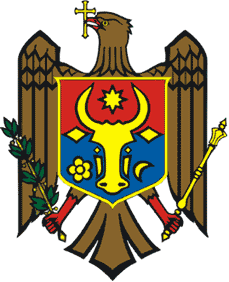 CONSILIUL COMUNEI  COŞNIŢARAIONUL DUBĂSARIPRIMĂRIAMD-4572, s.Coşniţa, str.Păcii 51tel.(248)44-236, tel/fax.(248)44-238E-mail-aplcosnita@yahoo.com РЕСПУБЛИКА МОЛДОВАСОВЕТ КОМУНЫ  КОШНИЦАРАЙОН ДУБЭСАРЬПРИМЭРИЯMД-4572, c.Кошница,  ул.Пэчий 51тел.(248)44-236, fax.(248)44-238E-mail-aplcosnita@yahoo.com _____________________________________________________________________________________________________________________________________________________________ProiectD E C I Z I E  Nr.3/19din 05 aprilie 2019Cu privire la expunerea la licitaţie în arendă a terenului cu nr. cadastral 3818107830În temeiul art.14(1) al Legii nr.436-XVI din 28.12.2006 „Privind administraţia publică locală”, a Legii Bugetului de Stat pentru anul 2019 nr.303 din 30.11.2018 şi a necesităţii  de a expune la  licitaţie în  arendă a  terenului  cu  nr. cadastral 3818107830 situat în extravilanul s. Coşniţa cu  destinaţia  de  grădină, luând în consideraţie avizul din 04.04.2019 a comisiei consultative de specialitate, pentru agricultură, protecţia mediului, probleme funciare, infrastructura şi amenajarea teritoriului, industriei şi comerţului,Consiliul comunei Coşniţa DECIDE:Se expune la licitaţie în arendă pe termen  de  __   ani  terenul cu :-  nr. cadastral 3818107830;-  suprafaţa  de 0,4498 ha ; -  destinaţia  de  grădină ;-  amplasat  în  extravilanul s. Coşniţa.Preţul de  expunere la licitaţie în arendă a terenului M=______%Paren.teren= ________________ lei (________) stabilite de Consiliul local în baza borderoului de calcul din 22.03.2019.Se pune în sarcină comisiei de licitaţie, constituite în baza deciziei Consiliului comunei Coşniţa prin Decizia 2/8 din 29.07.2015 să petreacă licitaţia publică privind obţinerea dreptului de arendă cu pregătirea documentelor necesare în baza legislaţiei în vigoare.Secretarului Consiliului local va asigura publicarea anunţului privind desfăşurarea licitaţiei în Monitorul Oficial în termenii prevăzuţi de legislaţie .Executarea prezentei decizii se pune în sarcina doamnei Galina Stratulat, specialist principal pentru reglementarea regimului juridic al proprietăţii funciare al primăriei com. Coşniţa.Controlul asupra executării prezentei decizii se pune în sarcină dl. Alexei Gafeli, primarul com. Coşniţa.Preşedintele şedinţei Secretarul Consiliului 						Ina DANILOVCom. Coşniţa